            КАРАР                                        РЕШЕНИЕО  внесении изменений  в решение совета сельского поселенияШаранский сельсовет № 182 от 21.12.2012 года «О бюджете сельского поселения Шаранский  сельсовет муниципального района Шаранский район Республики Башкортостан на 2013 год» Заслушав информацию  председателя  комиссии по бюджету и финансовым  вопросам, налогам и вопросам собственности Зилеева И.А. Совет сельского  поселения  Шаранский сельсовет  муниципального района Шаранский  район  Республики Башкортостан решил:           1. Остаток  денежных средств  на 01.01.2013 года согласно приложению № 1,  № 2, № 3  направить :									 - КБК 0104\791\0020400\244\310.2\ФЗ131-03_98\РП-А-0100\3-00-000-000\0 – на приобретение автогрейдера, трактора, тележки для трактора - 500000  рублей;2. Перевести:                                   Глава   сельского поселения Шаранский сельсоветмуниципального района Шаранский район Республики Башкортостан                                              Мануров Р.Р.с. Шаран 24 мая 2013№ 232Распределение бюджетных ассигнований  сельского поселения Шаранский сельсовет муниципального района Шаранский район  Республики Башкортостан   на 2013 год по разделам и подразделам классификации расходов бюджетов                                                                                                        (тыс. рублей)Глава сельского поселения   Шаранский  сельсовет                                                                 Р.Мануров   	Ведомственная структура расходов бюджета сельского поселения Шаранский сельсовет муниципального района  Шаранский район Республики Башкортостан на  2013  год                                                                                                          (тыс. рублей)Глава сельского поселения Шаранский сельсовет                                                                                Р.Р.МануровПриложение № 3              к решению Советасельского поселенияШаранский  сельсовет от 24 мая 2013 года №	232Перечень главных администраторов источников финансирования дефицита бюджета сельского поселения Шаранский сельсовет муниципального района Шаранский район Республики Башкортостан                                                                                                                  тыс.рублейГлава сельского поселения Шаранский  сельсовет                                                                   Р.Р.Мануров Башкортостан РеспубликаһыШаран районымуниципаль районыныңШаран ауыл Советыауыл биләмәһе Советы452630 Шаран ауылы, 1-се май урамы 62Тел.(347) 2-22-43,e-mail:sssharanss@yandex.ruШаран  ауылы, тел.(34769) 2-22-43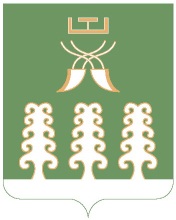 Республика БашкортостанСовет сельского поселенияШаранский сельсоветмуниципального районаШаранский район452630 с. Шаран ул. Первомайская,62Тел.(347) 2-22-43,e-mail:sssharanss@yandex.ruс. Шаран тел.(34769) 2-22-43КБКсумма0503\791\6000100\244\340.3\ФЗ131-03_116\\РП-А-2800\3-00-000-000\070000,00Приобретение светильников, реле, лампочек на уличное освещение0503\791\6000100\244\310.2\ФЗ131-03_116\\РП-А-2800\3-00-000-000\0-70000,000503\791\6000500\244\340.3\ФЗ131-03_116\\РП-А-2800\3-00-000-000\0150000,00Приобретение контейнеров, краски0503\791\6000500\244\225.2\ФЗ131-03_116\\РП-А-2800\3-00-000-000\0-65000,001101\791\5129700\244\226.8\ФЗ131-03_112\\РП-А-2300\2-00-000-000\0-30000,001101\791\5129700\244\310.2\ФЗ131-03_112\\РП-А-2300\2-00-000-000\0-25000,001101\791\5129700\244\340.3\ФЗ131-03_112\\РП-А-2300\2-00-000-000\0-30000,000503\791\6000100\244\225.2\ФЗ131-03_116\\РП-А-2800\1-29-П00-О00\0150000,00Текущий ремонт уличного освещения0503\791\6000100\244\225.6\ФЗ131-03_116\\РП-А-2800\1-29-П00-О00\0-150000,00Приложение № 1             к решению Советасельского поселенияШаранский  сельсовет от 24 мая 2013 года № 232Наименование показателяРзПрсумма123ВСЕГО      500,0Общегосударственные вопросы0100500,0Руководство и управление в сфере установленных функций органов местного самоуправления0104500,0Жилищно-коммунальное хозяйство050085,0Благоустройство050385,0Физическая культура и спорт 1100- 85,0Физическая культура1101- 85,0Приложение № 2              к решению Советасельского поселенияШаранский  сельсовет от 24 мая 2013 года №	232Наименование Вед-воРзПрЦсрВрсумма123456ВСЕГО      500,0Администрация  сельского поселения Шаранский сельсовет муниципального района Шаранский район Республики Башкортостан791500,0Функционирование Правительства Российской Федерации, высших исполнительных органов государственной власти субъектов Российской Федерации, местных администраций7910104500,0Руководство и управление в сфере установленных функций органов органов местного самоуправления79101040020000500,0Центральный аппарат79101040020400500,0Закупка товаров, работ и услуг для муниципальных нужд79101040020400200500,0Иные закупки товаров, работ и услуг для муниципальных нужд7910104020400240500,0Прочая закупка товаров, работ и услуг для муниципальных  нужд79101040020400244500,0Жилищно – коммунальное хозяйство79105000,0Благоустройство791050385,0Прочие мероприятия по благоустройству городских округов и поселений7910503600050085,0Закупка товаров, работ и услуг для муниципальных  нужд7910503600050020085,0Иные закупки товаров, работ и услуг для муниципальных  нужд7910503600050024085,0Прочая закупка товаров, работ и услуг для муниципальных  нужд7910503600050024485,0Физическая культура и спорт 7911100- 85,0Физическая культура7911101- 85,0Физкультурно-оздоровительная работа и спортивные мероприятия79111015120000- 85,0Мероприятия в области физической культуры и спорта79111015129700- 85,0Закупка товаров, работ и услуг для муниципальных  нужд79111015129700200- 85,0Иные закупки товаров, работ и услуг для муниципальных  нужд79111015129700240- 85,0Прочая закупка товаров, работ и услуг для муниципальных  нужд79111015129700244- 85,0Код бюджетной классификации Российской Федерации Код бюджетной классификации Российской Федерации Наименование главного администратора источников финансирования дефицита бюджета сельского поселения Суммаглавного администратора источниковисточников финансирования дефицита бюджета сельского поселения Наименование главного администратора источников финансирования дефицита бюджета сельского поселения Сумма123791Администрация сельского поселения Шаранский сельсовет муниципального района Шаранский район Республики Башкортостан500,079101 05 02 01 10 0000 610Уменьшение прочих остатков денежных средств бюджета сельского поселения500,0